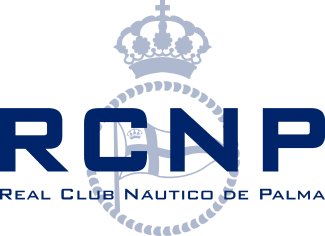 CONDICIONES Y CONSENTIMIENTOESCUELA BASE VELA LIGERA2021 / 2022Estimados padres:El motivo de esta carta es comunicarles una serie de indicaciones básicas que son indispensables para el buen funcionamiento de la Escuela Base de Vela LigeraMATERIAL NECESARIO:NOTAS A TENER EN CONSIDERACIÓN: Todo el material, tiene que ir marcado con el nombre del alumno para su identificación y devolución en caso de pérdida.El Club no se hace responsable de pérdidas y robos, por lo cual sugerimos que el alumno no lleve dinero ni objetos de valor. El alumno no podrá acceder al bar durante el horario de la escuela.CONDICIONES Y CONSENTIMIENTO INFORMADO SOBRE COVID-19El Real Club Náutico de Palma como entidad organizadora de la Escuela Base de Vela Ligera, le informa de las medidas y recomendaciones que se van a llevar a cabo:Los participantes incluidos en un grupo de riesgo pueden participar en las actividades previa consulta con su equipo sanitario y tomando las medidas de protección e higiene indicadas en cada caso. Compromiso de revisión diaria del estado de salud e informar razón de la ausencia si se produjera.Los participantes deberán notificar las causas de ausencia mediante correo electrónico a secretaria@rcnp.es Los participantes se tomarán la temperatura corporal antes de acudir a las instalaciones, en caso de superar los 37,5oC. no se desplazarán de su domicilio, informará mediante correo electrónico a secretaria@rcnp.es y se pondrá en contacto con su centro de salud. Si alguna persona involucrada en la actividad presenta sintomatología asociada con el COVID-19 no acudirá y contactará mediante correo electrónico a secretaria@rcnp.es Los síntomas más comunes compatibles con la COVID-19 incluyen fiebre, tos y sensación de falta de aire. En algunos casos también puede haber disminución del gusto y del olfato, escalofríos, dolor de garganta, dolores musculares, dolor de cabeza, debilidad general, diarrea y vómitos. Los síntomas suelen aparecer de forma repentina.FUNCIONAMIENTO Y MEDIDAS EXTRAORDINARIAS La entrada se realizará por la puerta principal del Club. En este punto se les controlará la temperatura a todos los alumnos por parte de la organización para poder acceder al recinto. Debido a las medidas excepcionales en las que nos encontramos, rogamos máxima puntualidad, ya que se será estricto con los horarios de acceso para poder cumplir con los protocolos y aforos. La salida se hará por el mismo acceso por el que se efectúa la entrada.  Los participantes se separarán en subgrupos  evitando la interacción entre ellos para garantizar la distancia de seguridad y aglomeraciones.El Club dispone de dosificadores de gel hidroalcohólico, cartelería informando sobre las nuevas medidas de higiene, material individual, papeleras para el desecho de residuos, así como personal para la desinfección después de cada uso.Todo el material que se utilice durante el desarrollo de la actividad, será desinfectado al finalizar la jornada. La actividad puede verse variada, aplazada o suspendida según la evolución de la pandemia, la normativa sanitaria, condiciones meteorológicas o cualquier otra consideración que el Club estime conveniente. En caso de suceder cualquiera de los casos anteriormente descritos, se informará a la mayor brevedad posible.Esta temporada y debido a la situación de la pandemia NO se recuperarán las sesiones que por cualquier motivo no se puedan llevar a cabo, debido a la coordinación de las distintas actividades y aforos del Club.Rogamos tomen nota que no es posible dejar a los niños, solos, en nuestras instalaciones, fuera de los horarios anteriormente citados. Aprovechamos para saludarles y agradecerles un año más, la confianza depositada en nosotros. Para cualquier consulta, no dude en contactar con el Club: 971 726848 o en secretaria@rcnp.es.Dos mascarillas (una puesta a la entrada a las instalaciones y una de recambio)Cortavientos Zapatos adecuados para la actividadGorraProtección solarCantimplora o bidón de agua con capacidad suficiente para toda la actividad MARCADA CON EL NOMBRE (debido a la actual situación las normas sanitarias no permiten el uso de fuentes públicas, por lo que no podremos rellenar las botellas)Merienda para media mañana